Allegato 4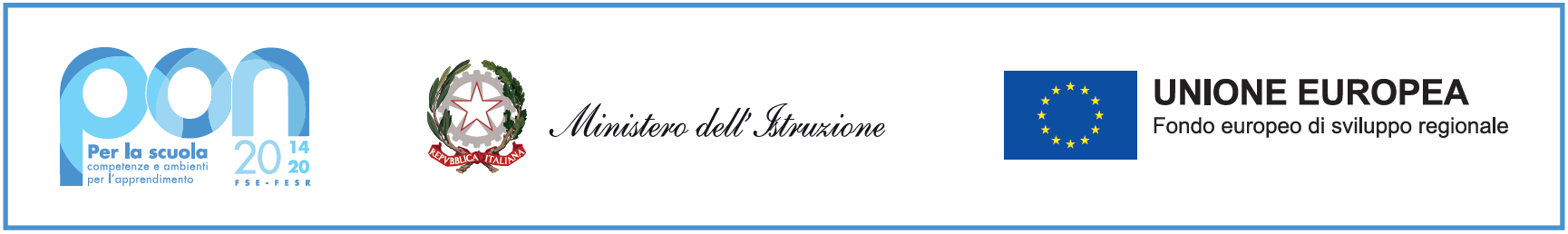 Oggetto: 	Dichiarazione di insussistenza motivi di incompatibilità.Titolo progetto: “Edugreen: laboratori di sostenibilità per il primo ciclo”.Codice identificativo: 13.1.3A-FESRPON-SI-2022-318   Codice CUP: G69J22000560006Il/la sottoscritto/a    nato/a a _______________________________________ il ______/_____/____,Codice fiscale ___________________________________________, residente a ________________, in via _____________________________________________n. ____________situazione lavorativa ____________________________________consapevole delle sanzioni penali in caso di dichiarazioni mendaci e della conseguente decadenza dai benefici conseguenti al provvedimento emanato (ai sensi degli artt. 75 e 76 del DPR 445/2000), sotto la propria responsabilità                                                                     DICHIARAche non sussistono cause di incompatibilità a svolgere l’incarico di progettista;di non avere altri rapporti di lavoro dipendente, o di collaborazione continuativa o di consulenza o di tipo commerciale  con le Ditte che saranno invitate per la fornitura delle attrezzature attinenti il piano o con soggetti privati, salvo quelli eventualmente derivanti  da  incarichi  espressamente  consentiti  da disposizioni normative o autorizzati dall’ Amministrazione;di non trovarsi in alcuna delle cause di incompatibilità richiamate dall’art. 53 del D. lgs. n. 165/2001 e s.m.i, dall’art. 7 del Codice di Comportamento dei dipendenti pubblici (D.P.R.  16 aprile 2013, n. 62), dall’art. 6 bis della Legge n. 241/90, dall’art. 14, c. 4, l. e) del vigente C.C.N.L. per il personale dirigente dell’Area V;di essere consapevole che le attività di collaudatore e progettista sono tra di loro incompatibili.di essere consapevole che i ruoli di progettista e collaudatore sono incompatibili con il ruolo di membri della commissione di gara in ragione della mancanza di oggettività e obiettività.di non trovarsi in nessuna delle condizioni di incompatibilità previste dalle Disposizioni e Istruzioni per l’attuazione delle iniziative cofinanziate dai Fondi Strutturali europei 2014/2020, ovvero di insussistenza nei propri confronti delle cause di incompatibilità e inconferibilità a svolgere l’incarico indicato previste dal D.lgs. 39/2013 recante Disposizioni in materia di inconferibilità e incompatibilità di incarichi presso le pubbliche amministrazioni e presso gli enti privati in controllo pubblico, a norma dell'articolo 1, commi 49 e 50, della legge 6 novembre 2012, n. 190;di rinunciare all’incarico nel caso in cui le ditte interpellate nei bandi di gara avranno collegamenti di qualsiasi titolo con lo/la scrivente.La presente dichiarazione è resa ai sensi e per gli effetti dell’art. 20 del D.lgs. n. 39/2013.Data	/	/		Firma  	Consenso al trattamento dei datiIl/la sottoscritto/a, ai sensi della legge 196/03 e del Regolamento UE n. 2016/679, autorizza L’Ente Scolastico al trattamento dei dati contenuti nella presente autocertificazione esclusivamente nell’ambito e per i fini istituzionali della Pubblica Amministrazione.Data	/	/		Firma  	